Early Medical Assessment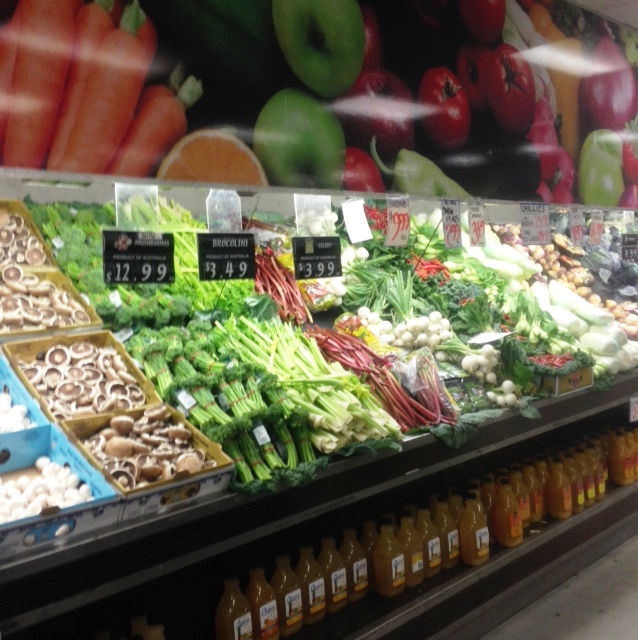 Fruit and Vegetable RetailerStoreman/DeliveriesFruit and Vegetable RetailerStoreman/DeliveriesDear Doctor: This form will take up to 5 minutes to complete. Please review each task the worker undertakes (both picture and written description) and tick whether or not the worker can complete this task. If modification required, please leave comments. Space at the end of this document is available for final comments and recommendations. Work Capacity FormDoctor Review (include final comments)I confirm that in my view, subject to the above comments, the worker is able to perform certain duties detailed in this Early Medical Assessment.Employers Declaration:I confirm that I/we have reviewed the Doctor’s recommendations and comments. I/we will make suitable changes to make allowances for the Doctor’s recommendations.Employees DeclarationMy Doctor has discussed their recommendations with me. I have been given the opportunity to participate in this process.For information on completing this form, please contact Business SA on 08 8300 0000.Disclaimer: This document is published by Business SA with funding from ReturnToWorkSA. All workplaces and circumstances are different and this document should be used as a guide only. It is not diagnostic and should not replace consultation, evaluation, or personal services including examination and an agreed course of action by a licensed practitioner. Business SA and ReturnToWorkSA and their affiliates and their respective agents do not accept any liability for injury, loss or damage arising from the use or reliance on this document. The copyright owner provides permission to reproduce and adapt this document for the purposes indicated and to tailor it (as intended) for individual circumstances. (C) 2016 ReturnToWorkSA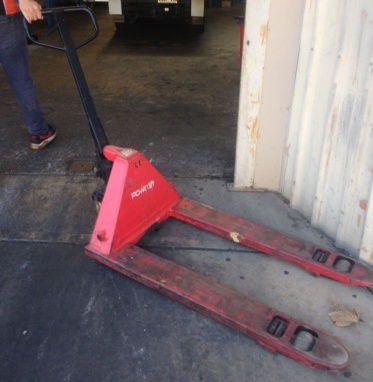 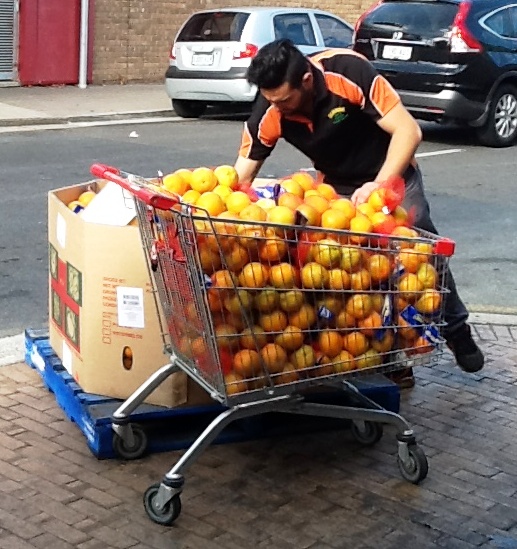 Setting Up Shop – MorningMoving display bins to front (outside) of store using pallet jacksAccessing and stacking crates from floor level to approximately 1800mm requiring constant squatting, twisting, and bendingLoading and unpacking trolleys with 5kg bags  Goods also moved in trolleys (up to 100kg load)Bringing In Stock – EveningMoving display bins into store using pallet jacksGoods also moved back in trolleysDoctor Approval Yes	 NoComments: 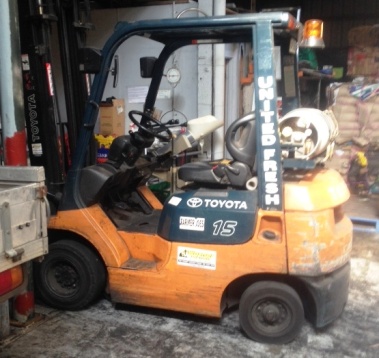 Unloading TruckLarge items unloaded using forklift otherwise lifting and reaching within normal body rangesFrequent maneuvering and lifting of all fruit and vegetable stockPacking stock into cool roomDoctor Approval Yes	 NoComments: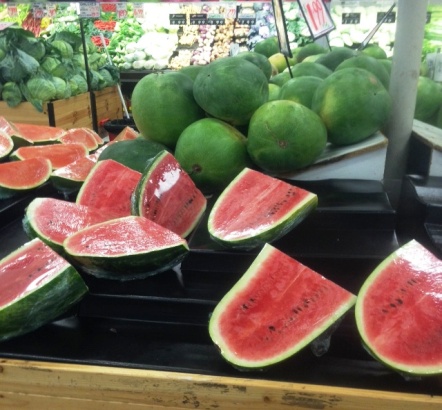 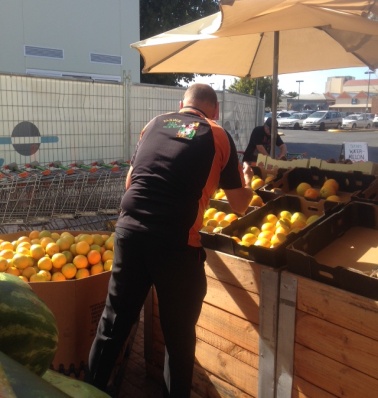 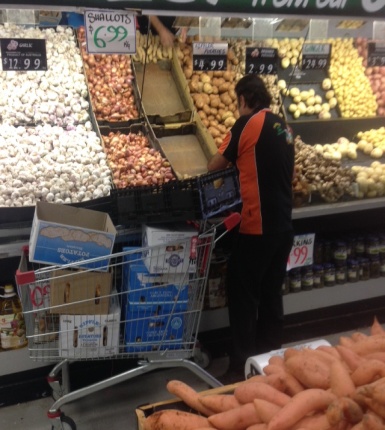 Stock ReplenishmentCutting up watermelons and pumpkins for displayUnpacking stock for purchase requiring bending, twisting, squatting and lifting small loads of 5kgsStocking of shelves requiring some reaching overhead. Requires stretching, leaning, twisting. Step stool available if requiredDoctor Approval Yes	 NoComments: 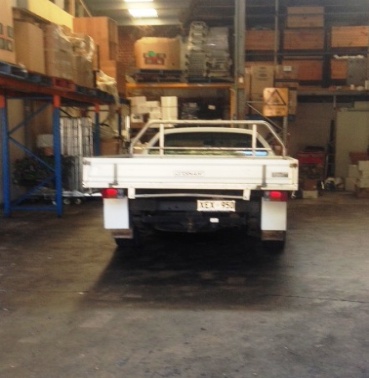 Customer OrdersPacking and delivering commercial customer orders using a ute. Climbing in/out of uteSitting to driveLifting of product to unload at delivery siteDoctor Approval Yes	 NoComments: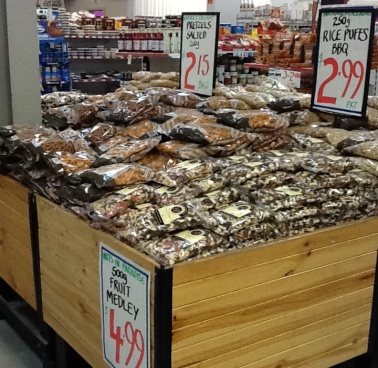 Cleaning and TicketingKeeping shop floor clear of fruit to prevent fallsAttaching appropriate tickets to produce and noting price changesDoctor Approval Yes	 NoComments:These duties should be reassessed on:Date:Signature :Date:Signature :Date:Signature :Date: